Hodnotící  zprávao činnosti školského zařízení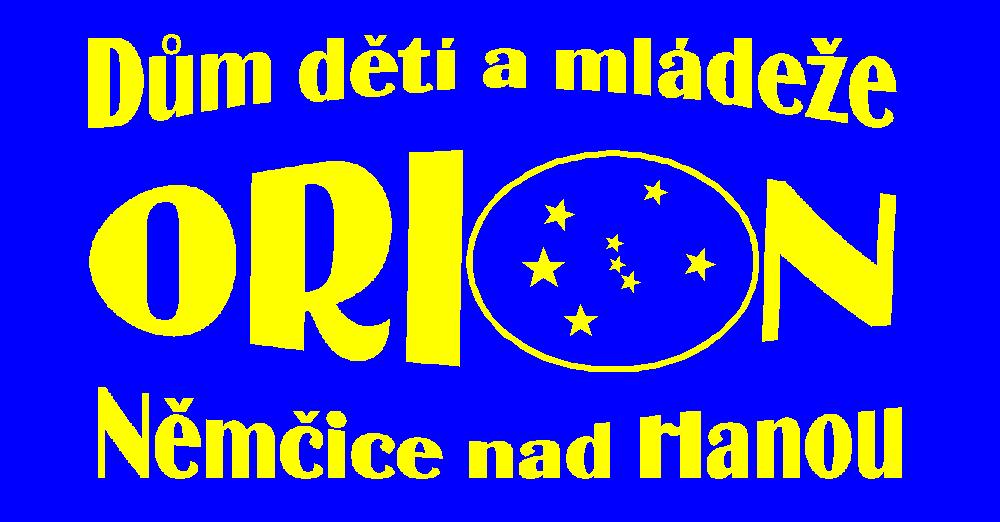 Dům dětí a mládeže ORIONNěmčice nad Hanouškolní rok 2012/2013Dům dětí a mládeže ORIONNěmčice nad HanouIČO  47918314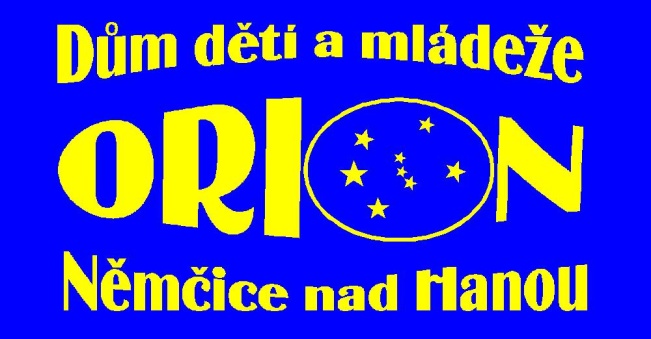 Tyršova 360, 798 27  Němčice nad Hanouprávní subjektivita, příspěvková organizaceZřizovatel školského zařízení - Město Němčice nad HanouŘeditelka DDM ORION  Němčice nad Hanou -  Mgr. Eva BaškováDatum zařazení do sítě : 20. února 1996 s názvem Dům dětí a mládeže Němčice nad Hanouk 1.květnu  1999 se mění zařazení do sítě škol s názvem Dům dětí a mládeže  ORION Němčice nad Hanou.1. Hlavní úkoly DDM ORION Němčice nad HanouDům dětí a mládeže  ORION  Němčice nad Hanou uskutečňuje činnost ve více oblastech zájmového vzdělávání podle školského zákona 561/2004 Sb., a poskytuje účastníkům naplnění volného času zájmovou činností se zaměřením na různé oblasti. Účastníkem zájmového vzdělávání jsou děti, žáci a studenti, případně další fyzické osoby.Podle § 2 vyhlášky 74/2005 Sb., uskutečňuje každé středisko volného času několik forem zájmového vzdělávání:příležitostnou výchovná činnostpravidelná výchovně vzdělávací činnosttáborovou činnost a další činnost spojená s pobytem mimo místo, kde právnická osoba vykonává činnost pro zájmové vzděláváníosvětovou činnostindividuální prácispontánní činnost 	DDM ORION je tradičním organizátorem celé škály akcí pro děti, mládež i dospělé z oblasti příležitostné výchovné, vzdělávací a zájmové činnosti. Bohatá nabídka příležitostné činnosti získává stále více na oblibě ve všech věkových kategoriích a jednoznačně směřuje k zájmovému vzdělávání dětí, žáků, studentů a dospělých. Rovněž nabídka zájmových útvarů byla v uplynulém školním roce bohatá a pestrá, pedagogičtí pracovníci při nabídce vycházeli ze zájmů dětí, studentů a dospělých, z módního trendu a atraktivnosti. Hodně rozšířenou formou zájmového vzdělávání je táborová činnost, která  se v uplynulém školním roce prolínala letním i zimním obdobím. Výsledky táborové činnosti lze hodnotit jako velmi uspokojivé.          Spontánní činnost se během tohoto školního roku mírně obnovila. Děti ze tříd prvního stupně a nižších tříd druhého stupně využívají prostory kluboven při čekání na odjezdy autobusů či o polední volné hodině v dny odpoledního vyučování. Prostory kluboven uvolňujeme především dětem, které  jsou členy některého z kroužků DDM ORION.          Osvětovou činnost provozuje DDM ORION převážně ve spolupráci s Hobby klubem,  Sokolem a SDH Němčice nad Hanou.2. Personální zabezpečení DDM ORIONNa DDM ORION Němčice nad Hanou pracovalo v uplynulém školním roce na plný úvazek 3,26 interní pedagogičtí pracovníci.  Pravidelná činnost byla soustředěna do 55 zájmových útvarů,  kde mimo interní pracovníky pracovalo na Dohodu o pracovní činnosti 33 externích pracovníků, především s pedagogickým vzděláním.ORGANIZAČNÍ SCHÉMA     Organizační struktura v tomto provedení, kdy externí vedoucí nespadají bezprostředně pod ředitelku DDM ORION je fungující model. Externí vedoucí jsou zvyklí komunikovat s pedagogy, kteří jim poskytují kompletní ekonomickou,metodickou, administrativní i pedagogickou pomoc. Všichni interní zaměstnanci DDM ORION podléhají řízení a kontrole ředitelky DDM ORION.Interní pracovníci DDM ORION:Mgr.Eva Bašková  - ředitelka    -  	  vzdělání  vysokoškolské- 	  Univerzita Palackého  v Olomouci, Pedagogická fakulta   -	  14  let praxe,-	  z toho 3 roky  na SVČ -	  úvazek 1Barbora Žeravská – pedagog volného času vzdělání středoškolské s maturitou – obor podnikáníSSOU obchodu a služeb Uherské Hradiště – obor podnikáníV loňském roce zahájila studium na Univerzitě Palackého v Olomouci, obor Pedagog volného času.5 roky z toho 2,5 roku na SVČúvazek 1Antonín Bartošík – pedagog volného času - 	vzdělání středoškolské s maturitou-	SvoŠ  Nové Mesto n.V-	19  let praxe na SVČ-            Ukončil DPS  Pedagog volného času na Pedagogické  fakultě v Olomouci-	 úvazek 1                                                                              Marketa  Sambunjak  - hospodářka   0,74, pedagog volného času 0,26-	vzdělání středoškolské-           SOUO  Prostějov - 	17  let praxe na SVČ-	Ukončila DPS  Pedagog volného času Lenka Kopřivová - ekonomka -	vzdělání středoškolské s maturitou-	SPŠE  Prostějov , 19 let praxe-	úvazek 0,5 Jana Bartošíková  - uklízečka -	vzdělání středoškolské s maturitou na SZŠ-	úvazek 0,5 Příloha č. 1 - Seznam externích pracovníků DDM ORION     Dobrovolní pracovníci pomáhají při mnohých příležitostných výchovně vzdělávacích akcích, bez jejichž pomoci by realizace těchto akcí nebyla vůbec možná.Mezi dobrovolníky se řadí především naši externisté, ale také rodinní příslušníci , kteří si pro tyto akce nenárokují žádnou odměnu,.					         			3. Řídící činnost Na uvedeném SVČ  pracovalo v přepočtených úvazcích  3, 26   pedagogických a  1,64  nepedagogických pracovníků , fyzických osob v počtu 7,  pro něž vyplývají další povinnosti dle školského zákona 561/2004 Sb., a na základě vyhlášky 74/2005 Sb.V září se navrhuje koncepce a plán práce na další školní rok, v prosinci pracovníci hodnotí uskutečněné akce od začátku školního roku, tedy od září,  přičemž každý pedagogický pracovník je plně zodpovědný za uskutečnění akce i její finanční vyhodnocení, což se odvíjí od vnitřního předpisu o konání příležitostných akcí. Třetí pedagogická rada probíhá  v únoru a zde ředitelka společně se  svými kolegy  konkretizuje následující akce ve druhém pololetí s přesným rozpracováním finančních nákladů a materiálního zabezpečení.Kromě čtvrtletních pedagogických rad se konají  pravidelné pracovní porady s určeným týdenním plánem práce, a to vždy v pondělí. V případě nutnosti před připravovanou akcí  probíhají  operativní porady za přítomnosti zástupců mládeže a dobrovolných pracovníků, kteří se na konání akce spolupodílí.Na základě směrnice o přímé výchovné činnosti pracují interní pracovníci v zájmových útvarech, a připravují a realizují příležitostnou činnost. Kromě interních zaměstnanců na DDM ORION pracovalo v uplynulém školním roce 59 externích pracovníků na smlouvy „Dohoda o provedení práce“ a „Dohoda o pracovní činnosti“. Z toho bylo 52 pedagogů a 7 nepedagogů. S externisty jsou svolávány pracovní porady vždy 2x do roka, a to na začátku školního roku, kdy jsou s nimi sepsány dohody o pracovní činnosti. Na této zahajovací poradě jsou všichni seznámeni s vypracovaným ŠVP, jsou poučeni o bezpečnosti práce s dětmi, jsou informováni o pedagogické dokumentaci, kterou pravidelně předkládají každý měsíc slečně Žeravské  ke kontrole a zároveň  předkládají svoje požadavky na činnost v jednotlivých zájmových útvarech. Na konci školního roku se koná pracovní porada s externisty v červnu, kdy společně hodnotíme odvedenou práci  v zájmových útvarech, společně  externisté navrhují nové nápady na vylepšení pracovního prostředí a zlepšení činnosti v budoucím školním roce.      Hospitační činnost  probíhala dle plánu kontrolní a hospitační činnosti za rok 2012/2013.4. Vlastní činnost organizacea) činnost pravidelná - na DDM ORION pracovalo v roce 2012/2013  55 zájmových útvarů a v nich 574  účastníků. Z nabízených 62 zájmových kroužků se jich 7 nepodařilo otevřít pro nízký zájem.       Mnohé zájmové útvary se v loňském školním roce prezentovaly nejen v Olomouckém kraji, ale i za  hranicemi  našeho kraje v přehlídkách a soutěžích. Největší úspěchy sklízely taneční zájmové útvary a soubory mažoretek. Kvalifikační kolo IMC5. místo Miniorionky 5. místo Miniformace Miniorionky Taneční soutěž Děti fitness Otrokovice-   prezentace ZÚ NH hip hop, postup do Československého finále 	- 3. místo v jednotlivcích Veronika OšmerováTaneční soutěž Děti fitness Otrokovice – Československé finále4. místo v jednotlivcích- Nikola StarobováStudénecká hůlky3. místo Miniformace MiniorionkyTancer cup Zlín 20132. místo  orientální tanec AISHA5. místo DVK NH hip hop zač.1. místo mažoretky Babyorionky s náčiním pom pom5. místo mažoretky Miniorionky s náčiním pom pomPostupová soutěž MAC Těšany u Brna4. místo – Miniorionky s náčiním pom pom4. místo – Miniorionky s náčiním baton3. místo  - Duo OrionkyO litovelský pohárek1. místo Miniroionky s náčiním pom pom2. místo Miniorionky s náčiním baton1. místo Miniformace Miniorionky s náčiním batonMistrovství ČR mažoretek- kvalifikační kolo Těšany u Brna3. Místo miniformace Miniorionky s náčiním baton3. Místo Miniorionky s náčiním baton2. Místo Miniroionky s náčiním pom pomTaneční soutěž Světlo orientu – krajské kolo v Brně2. Místo orientální tanec AishaFinálové kolo soutěže IMC v Dubňanech1. Místo miniformace Miniorionky s náčiním baton1. Místo Miniorionky s náčiním baton3. Místo Miniroionky s náčiním pom pomŠkolní akademie     - vystoupení tanečního kroužku orientální tanec Aisha s choreografií Ohnivý vítr     - vystoupení tanečního kroužku NH hip hop DVK s choreografií NapohoduuuuMistrovství  ČR v mažoretkovém sportu 2013 Jaroměř4. Místo Babyorinky s náčiním baton5. Místo Babyorionky s náčiním pom pomNárodní kolo soutěže Světlo Orientu v Uherském Ostrohu7. Místo – orientální tanec AishaZejména taneční kroužky se prezentují na různých kulturních akcích a oslavách v celém regionu, ale i dalece za ním. Všude prezentují město, ze kterého pochází.Příloha č. 2 –Rekapitulace pravidelné činnostib) činnost příležitostná neboli nepravidelná -  během školního roku 2012/2013 byla určena tato činnost nejen dětem a mládeži z Němčic nad Hanou, ale byla nabídnuta širokému okolí v regionu HanéCelkem bylo organizováno 63 akcí, na kterých jsme přivítali 5880 účastníků.      Po zkušenostech z uplynulého školního roku jednoznačně vyplývá smysl práce o konání tzv. velkých akcí pro širokou veřejnost na veřejných prostranstvích.  Příprava na tyto akce je náročná, ovšem za pomoci dobrovolných pracovníků a instruktorů se výsledky dostavují, o čemž svědčí vysoká účast a návštěvnost.             Stručný popis nejvýznamnějších příležitostných akcí           V září 2012 jsme připravili 5 ročník nepostupové soutěžní přehlídky mažoretek, tentokrát v Nezamyslicích. Tento ročník naší nepostupové přehlídky se konal v areálu SRC Nezamyslice. Pátého  ročníku se zúčastnilo celkem  169 soutěžících, 42 vedoucích souborů, 21 pořadatelů a  240  diváků.                 Novinkou a unikátním projektem byla Bubenická show, která se konala 19.10.2012. Díky nadšení spousty mladých lidí, kteří nachází útočiště v našem zařízení, jsme získali prostředky z nadace O2. Think Big a mohli jsme se tak pustit do tohoto projektu. Spojení tanečníků a bubeníků na jednom místě  bylo nesmírně působivé. Na akci  bylo 321 milovníků bubenického umění.           20. říjen jsme věnovali dětem a jejich rodičům. Připravili jsme pro ně výlet s dobrodružnou hrou na zámek Plumlov. Celodenní putování za pokladem vyvrcholilo setkáním se zámeckými postavami a noční prohlídkou zámku, plnou šermu a pohádek. Výletu se zúčastnilo 35 osob.                Na podzimní prázdniny byl připraven pestrý program, jak na táborové základně, tak v Němčicích nad Hanou. Děti se proměnily v četníky a víkendovka s názvem Kladecká pátračka zasahuje,  mohl začít. Nabídky  víkendovky využilo 25 dětí.  Další část podzimních prázdnin byla určena zájemcům o výlet do hvězdárny v Prostějově. Putování v podzimním listí a poznávání vesmíru využilo 31 účastníků.            Mezi tradiční akce s vysokou účastí všech věkových kategorií již několik let patří Slavnosti padajícího listí. Tento rok se nesl v duchu Tajemství skřítků.  Pro všechny malé i velké skřítky byl opět připraven pestrý program. Vzhledem k obrovské zimě tato akce patřila mezi málo navštívené, přišlo jen 209 účastníků. Očekávanou tradiční  akcí, které se DDM ORION jako organizátor zhostil,  patřil  XIX. Country bál.  Na  Country bál se přišlo podívat a pobavit cca 300 milovníků tohoto žánru. V programu se předvedly  Průvan, Náhoda, Babyboys a jiné.Další podzimní výlet pro celou rodinu směřoval do podzimní ZOO v Olomouci. Nádherný program s komentovanou prohlídkou v podání ZOOpedagoga zaujal od nejmenších výletníků až po prarodiče, který s námi vyjeli. Děti si mohly pohladit různá exotická zvířata a dověděly se spoustu zajímavých informací.Další úplnou novinkou v tomto školním roce byla vědomostní soutěž určená úplným základním školám v regionu. Soutěž Znáš svůj kraj? získala přízeň města Němčice nad Hanou i Olomouckého kraje. Díky dotacím od obou institucí jsme mohli pro náctileté soutěžící připravit velmi zajímavou, akční a přitom poznávací soutěž. Celý projekt vznikl zcela v podmínkách DDM ORION a je zcela autorský. Děti porovnávaly síly v pěti vědomostních oblastech – historie, přírodní vědy, hanácký folklor, osobnosti Hané a sportovní úspěchy. Celý projekt mohl vzniknout i díky nesmírné aktivitě zapojených škol – Němčice nad Hanou, Nezamyslice, Otaslavice, Klenovice n.H. a Brodek u Prostějova. Vítězné družstvo strávilo zážitkový den v Olomouci, našem krajském městě.Jako každý rok, tak i letos jsme připravili tradiční  Mikulášskou nadílku v okolních mateřských školkách a  malotřídních školách, kdy setkání s čertem a Mikulášem potkalo 350 dětí.Poslední velkou akcí v kalendářním roce 2012 byly Čertoviny. Proběhly v neděli 9. prosince a zimních radovánek ve společnosti čertů strávilo 400 účastníků. Famozní příjezd Mikuláše v koňském povozu vzal dech nejen dětem. První velkou akcí v kalendářním roce 2013 byl karneval. Ten již tradičně pořádáme ve spolupráce s Němčice nad Hanou a  SDH Němčice nad Hanou.  Námětem letošního karnevalu se stal Večerníček a jeho kamarádi z krátkých večerníčkových pohádek. Neskutečně se zde projevili naši Instruktoři, kteří ztvárnili krátké scénky z večerníčků v kostýmech a užívali si to tak, že jim děti jejich příběh uvěřily a byly tak hezky motivované k soutěžím. V maskách i bez masek přišlo na 300 účastníků.  Na období jarních prázdnin připravují pracovníci DDM ORION tradiční zimní tábor s výukou lyžování a snowboardingu. Kromě zimního tábora byl připraven bohatý program na všechny prázdninové dny i na „domečku“.  Děti si mohly vybrat z různorodé nabídky, např. Dopoledne s keramikou, Sportovní turnaj či Pizzamánia. Této nabídky využilo 16 dětí. Třetí novinkou tohoto školního roku byla vlastní taneční soutěž ORION DANCING STARS. Díky početným tanečním kroužkům a širokým kontaktům s jinými tanečními uskupeními v regionu jsme se rozhodli vyzkoušet novinku – vlastní taneční soutěž. První ročník přilákal 602 účastníků, kteří porovnávali síly v tanečních stylech hip hop, disco, orient a ostatní. Naprostým lákadlem bylo i to, že soutěž byl první svého druhu v nově postavené sportovní hale Suprovka.Velikonoční prázdniny byly připraveny tak, aby si mohly děti i jejich rodiče vybrat z pestré nabídky. Jednou z akcí byl noční maraton deskových her, druhou aktivitou bylo velikonoční pečení a vaření. Obě aktivity přilákaly 28 dětí.Třetí aktivitou na velikonoční prázdniny byla dobrodružná outdoorová hra Brána do minulosti, která oslovila 27 milovníků dobrodružství.V uplynulém školním jsme již osmým rokem  organizovali oblastní kolo přírodovědné soutěže Zelená stezka – Zlatý list.  Z osmi oslovených škol se do soutěže zapojilo 5 úplných základních škol a jedna malotřídka do kategorie mladších žáků. 85 účastníků bojovalo o postup do krajského kola. Tento ročník Zelené stezky proběhl na LTZ v Kladkách – Bělé, kde přálo krásné jarní počasí. Vítězství patřilo kroužku Ekoználek DDM ORION  ve starší kategorii a právě pivínskému týmu v mladší kategorii.Aprílová jízda již druhým rokem patří mezi tradiční jarní akce. Recesní program na křižovatce cyklostezek Mořice – Němčice – Vrchoslavice přilákal i letos velké množství rodin. Těm je akce prioritně určena. Vítězství obhájila dvojice Martin Kouřil a Jan Korvas a putovní zlatá šlapka ponese i druhý rok jejich jméno. Nedělní odpoledne 21.dubna si v naší společnosti vybralo 36 dětí a jejich rodičů či prarodičů.            Naše příležitostná činnost by se nemohla obejít bez čarodějnického programu, který jsme i v letošním roce pro naše děti připravili. Již tradičně 30. dubna proběhl Slet čarodějnic na parketu u stadionu, letos s názvem Čarovřesky. Zábavný program  plný her a soutěží pro děti plynule přešel v zábavný večer pro dospělé. Vydařené akce se zúčastnilo cca 360 návštěvníků.  Velmi úspěšnou květnovou akcí je každoroční Setkání pod modrou oblohou – kulinářská a turisticko-přírodovědná soutěž, kterou každoročně pořádáme ve spolupráci s DDM Sportcentrum v Prostějově.  110 dětí soutěžilo v soutěži O mistra kuchaře a ve vědomostech přírodovědných a zálesáckých.Celá republika ožívá v posledních květnových dnech přehlídkami zájmové činnosti. Náš DDM ORION se zapojil do této přehlídky v Olomouckém kraji, která probíhala v Šumperku. Dvoudenní setkání všech organizací na poli zájmového vzdělávání bylo přínosem nejen pro pracovníky, ale zejména pro děti, které tak mohly odprezentovat to, co umí. Bambiriáda, jak se setkávání jmenuje probíhala 24. – 26. května.Poslední akcí pro širokovu veřejnost je Festival zájmových činností  NAPOHODU. Tato akce zahrnuje v sobě myšlenku prezentace naší činnosti, poděkování a rozloučení s externími vedoucími ve školním roce a nábor do kroužků pro následující školní rok.  Napohodu  probíhá opětovně ve spolupráci s SDH Němčice n.H.  Celé odpoledne střídalo jedno vystoupení druhé a doprovodné dílny nepodiových kroužků také měly plno. Celá akce tak hostila 489 účastníků. Mimo tyto – stěžejní a nejzajímavější akce proběhlo v minulém školním roce několik dílen, menších výletů a inspirací pro náctileté a dospělé. Reagujeme naší činností na poptávku ze strany veřejnosti a nabídku upravujeme lidem na míru.Všechny uvedené akce většího nebo menšího rozsahu pořádáme za pomoci externistů a dobrovolných pracovníků.Příloha č. 3 – Přehled akcí DDM ORION v roce 2012/2013c) činnost spontánní  Tato činnost byla v souvislosti se stěhování do prostor ZŠ utlumena a omezuje se na drobné aktivity v klubovnách. Většinou se spontánní činnost týká dětí, čekajících na naše kroužky nebo na autobus.  V odpoledních hodinách spontánní činnost vymizela úplně. d)  táborová činnost a další činnost spojená s pobytem	 DDM ORION patří mezi SVČ, kde je táborové činnosti věnována velká pozornost a tomu také odpovídá počet účastníků, tj. dětí,  žáků a studentů, případně  dospělých osob. Jeden tábor – poznávací v Orlických horách byl pro malou obsazenost zrušen.            Tradiční zimní tábor s výukou lyžování a snowboardingu proběhl v termínu od 9.2. – 16. 2. v Koutech nad Desnou pod dohledem školených instruktorů je stále ve větší oblibě. Je určen rodičům s dětmi . Letošní zimní tábor využilo 44 účastníků a to jak rodiny s dětmi, tak děti samotné. Všichni kromě pobytu na sjezdovce soutěžili v celotýdenní etapové hře. Celý týden svítilo sluníčko a pobyt na horák tak splnil svůj účel.  Tábor připravila Marketa Sambunjak se svým týmem lyžařských instruktorů a pedagogů.Prvním letním táborem byl  Harry Potter a kámen mudrců 2013. Tábor  ve Švábenicích je především pro menší děti.  Dvacet dětí se sešlo v krásném prostředí „Hájenky“, aby společnými silami bojovalo proti tomu, kterého jméno nemůžeme vyslovit. Během tábora děti musely  absolvovat cestu do Bradavic, nakoupit školní pomůcky, zúčastnit se vyučování v bradavické škole čar a kouzel, vydaly se na tajemnou noční návštěvu v zapovězeném lese i pěknou procházku k e kouzelné studánce Duchnovce. Příjemným zpestřením týdenního čarování byl výlet do Zookoutku ve Vyškově. Vyvrcholením celého tábora byla pak šachová (my jsme měli tuto verzi modifikovanou na dámu) partie s V… - s tím, jehož jméno nemůžeme vyslovit. Děti byly po celý týden zařazeny ve čtyřech kolejích a soutěžily tak mezi sebou o tu nejúspěšnější družinku – kolej. Velice populární se stala hra Famfrpál, ve které se hrálo několik turnajů.  Po týdnu ujížděly spokojené děti do svých milovských domovů. Tábor pro děti připravil Antonín Bartošík se svým týmem táborových pracovníků.           Dalším červencovým táborem byl krátký tábor pro   Sedmnáct dětí ve věku od 3 do 12 let a jejich 8 rodičů, s názvem Krtečkovo podzemí.  Tábor probíhal ve Znojmě a jeho malebném okolí.  Viděli jsme tak městečko Hardegg, znojemské památky , znojemské podzemí, užili jsme si  dlouhou okružní jízdu turistickým vláčkem, jeden celodenní výlet  směřoval na Vranov nad Dyjí.   Tábor připravila Mgr. Eva Bašková se svými pedagogickými dobrovolníky.Čtvrtým letním táborem byl stanový  tábor na základně v Kladkách – Bělé.  Téma Starověké Řecko a báje a pověsti o něm. Díky příběhům z nesmrtelné knížky od Eduarda Petišky tak vznikla celotáborová hra s názvem Poseidonův trojzubec.  34 dětí přijelo na tábor coby nejubožejší z ubohých, jako obyčejní otroci a díky Poseidonovi si stavěly vlastní nové město a pomalu získávaly odznaky nového měšťanského postavení, takže na konci tábora už nebylo otroků ani spodiny ba naopak se někteří  stali řeckými polobohy i bohy. Hlavním úkolem dětí v oddílech, bylo pomoci Poseidonovi najít ukradený trojzubec, který mohl najít pouze smrtelník. A tak se kladečtí Řekové setkávali s postavami jako Perseus, Kraken, Medůza, plnili Herkulesových dvanáct úkolů, pomáhali dobýt Troju, bojovali s Peršany na zřícenině Plankenberku a s mnoha dalšími antickými hrdiny a hrdinkami. Nesměla chybět ani pravá olympiáda a řecké divadlo.  Tábor, který je neskutečně náročný na přípravu, neboť zázemím je velmi specifický, připravil se svým týmem Antonín Bartošík.              Posledním, srpnovým táborem byl  týdenní pobyt pro nejmenší táborníky vůbec. Do Vitčic se sjely děti z regionu Němčicka,  aby zde prožily týden plný pohody a zábavy. Jaké je to stát se na pár chvil klaunem, krasojezdkyní, nebo třeba artistou…to vše a mnohem více si všichni s nadšením během svého pobytu vyzkoušeli. Tématem letošního tábora byl totiž cirkus.  A za zvířátky se jelo na výlet do olomoucké zoo. Tady si to malí táborníci opravdu užili a aby zvířátek nebylo málo absolvovali ještě všichni prohlídku kravína ve Vrchoslavicích. Tábor pro tuto cílovou skupinu připravila se svými šikovnými pedagožkami Barbora Žeravská.Příloha č. 4  Přehled pobytových akcíPříloha č. 5 Přehled táborů 5. Služby poskytované veřejnosti, školám, školským zařízením NNO a dalšímDDM ORION se specializuje na nabídku volnočasových aktivit, a v mnohém  spolupracuje se základními školami a mateřskými školami v Mikroregionu Němčicko.  Pravidelně připravujeme nábor do zájmových útvarů ve všech okolních školách a školkách.  V prosinci připravujeme a realizujeme Mikulášskou nadílku v MŠ a ZŠ regionu, celoročně nabízíme akce na klíč, projektové dny a týdny, výukové programy pro třídní a  školní kolektivy.6. Spolupráce s jinými zařízeními a organizacemi 	Přestože jsme organizace s právní subjektivitou a většinu činností ,které nabízíme si vybíráme dle vlastních možností, zájmů a odbornostních kvalit, tak spolupracujeme se zřizovatelm aktivně. Při oslovení  na aktivitách města jsme připraveni program připravit a zrealizovat. Ideální je spolupracovat s SRPD a Kulturní komisí města Němčice nad Hanou a mít tak přehled o plánovaných a připravovaných akcích. Nevzniká tak časová tíseň při přípravě jednotlivých aktivit.V posledních letech  se poměrně zdárně rozvíjí spolupráce s podnikatelskými subjekty v Němčicích nad Hanou a v okolí. Kladné stanovisko k naší práci a jakýmkoliv způsobem  podpořili naši činnost v loňském roce firmy  Zemědělské družstvo Němčice nad Hanou a Agrispol Mořice, restaurace Zátiší, Multistav pan Novák, Smíšené zboží paní Ivany Korvasové, firma Bentrans-pan Lavrinčík a řada dalších větších i menších firem.     Ve spolupráci s okolními obecními úřady  a dalšími NNO zajišťují pracovníci DDM ORION výchovně vzdělávací programy pro děti a mládež. Takové programy probíhají formou hry pro všechny věkové kategorie. Pravidelná spolupráce je zejména s SDH Němčice nad Hanou, ale také TJ Sokol Vrchoslavice, jejichž členové neoddělitelně patří k realizaci našich mnohých akcí pro veřejnost – jejich podíl spočívá zejména v dohledem nad bezpečností dětí při průvodech městem,  dohledem nad otevřeným ohněm či při přípravě občerstvení na akcích.7. Mediální spolupráce         Pro úspěšnou činnost DDM ORION Němčice nad Hanou je důležité mediální partnerství z důvodu propagace připravované akce, nabídka činnosti široké veřejnosti.       Intenzivně komunikujeme s okolními obcemi, školami a školkami, kam zasíláme naši nabídku. Ve většině obcí jsou naší činnosti nakloněni v té míře, že informují své občany prostřednictvím místního rozhlasu. Tato spolupráce byla v loňském roce novinkou a jeví se jako dobrá. K naší bohaté činnosti je nutné využívání všech dostupných propagačních možností. pravidelně zasíláme své příspěvky do zpravodaje  „ Němčice pod lupou“pravidelná spolupráce s Prostějovským týdnem, Týdeníkem Prostějovska a Prostějovským Večerníkem.využíváme vývěsní skříňky na náměstí a v základní škole využíváme všech plakátovacích ploch ve školách , mateřských školách  a obchodechvelké pořádané akce  nabízíme prostřednictvím  kultury ve výloze bývalého kulturního střediskav okolních obcích využíváme veřejných plakátovacích ploch                                            využíváme veřejného a školního rozhlasupřed velkými akcemi předáváme informační letáky přímo do rodinosobní kontakt, osobní pozváníwww stránky ddmorion.czPříloha č.6 Fotokopie novinových článků z naší činnosti apod. 8. Materiálně technické zabezpečení :     Prostory DDM ORION se snažíme průběžně zvelebovat a upravovat prakticky s ohledem na činnost, která v nich probíhá. Materiální vybavení se daří získávat mimo jiné i z grantové činnosti.       Ve školním roce 2012/2013 jsme se zaměřili na zviditelnění naší organizace v budově ZŠ, kde DDM ORION sídlí. Zahájili jsme  práce, související s touto  změnou. Nechali jsme zamalovat vstupní schodiště a barevně také odlišit schodiště do suterénu, kde jsou klubovny.     Na uvedené prostory jsme pak instalovali propagační panely z naší činnosti, ať už pravidelné či příležitostné.      Velkým nedostatkem v naší činnosti je kumulace všech pedagogických pracovníků, včetně ředitelky v jedné kanceláři. Nesmírnou výhodou by tak bylo minimálně osamostatnění ředitelky do vlastní kanceláře.9. Ekonomické zajištění činnosti, vztah se zřizovatelemFinanční zabezpečení činnosti DDM ORION Němčice nad Hanou má  více zdrojů . Jako příspěvková organizace  získává  finanční prostředky na mzdy interních a externích pracovníků ze státu, tudíž na základě normativů tyto prostředky přiděluje Olomoucký kraj. Doplatky na mzdu sníženého úvazku 1 pedagogického pracovníka přispívá Město Němčice nad Hanou, stejně jako na  provozní náklady. Na  finanční podpoře  konaných akcí se podílí i mnohé, výše jmenované sponzorské  firmy a další příznivci DDM ORION Němčice nad Hanou.     Zřizovatel, tedy Město Němčice nad Hanou, je příznivě  nakloněn činnosti Domu dětí  a dle svých finančních možností  schvaluje rozpočet DDM ORION, který ředitelka předkládá v polovině října.Ve školním roce 2012/2013 jsme získali finanční prostředky z těchto dotačních titulů:Nadace O2 Think Big – příspěvek na Bubenickou show a pořízení Djembe bubnů ve výši  48 500,- KčProgram podpory environmentálního vzdělávání, výchovy a osvěty Olomouckého kraje pro rok 2013, ve výši 20.000 KčProgram Spolupráce 2012 – soutěž Znáš svůj kraj, příspěvek ve výši 20 000,- Kč10. Údaje o výsledcích zjištění školní inspekce a dalších kontrol:     V uplynulém školním roce proběhl  audit Města Němčice nad Hanou. Došlo k odstranění zjištěných nedostatků.     V květnu proběhla kontrola krajského úřadu Olomouckého kraje na plnění podmínek „Smlouvy o poskytnutí příspěvku“ ve výši 25000,- Kč na realizaci environmentálního projektu „Environmentální vzdělávání v podmínkách DDM ORION Němčice nad Hanou.  Ze závěru  této kontroly vyplývá, že byly dodrženy podmínky stanovené smlouvou a finanční prostředky byly použity v souladu s účelem stanoveným ve smlouvě. Protokol je k nahlédnutí u ředitelky DDM ORION Němčice nad Hanou.11. Ostatní (jiná) činnost :     V posledních letech jsme se zapojili do organizace oblastních kol v soutěži Zelená stezka-Zlatý list. Jde o soutěž typu“B“, vyhlašované  MŠMT, Tato soutěž je organizována ve spolupráci s Českým svazem ochránců přírody, Svazem myslivců, místní organizací rybářů a včelařů. 12. Závěr a přílohy         Velkým přínosem je funkční studium třetího  ročníku ředitelky DDM ORION. To je sice časově velmi náročné, ale efektivita a přínos pro činnost DDM je nesporná a nezanedbatelná. Studium spočívá v jednotlivých vzdělávacích modulech, ty jsou v třetím  ročníku dva. Ročník začíná vždy v lednu a končí v prosinci. (odpovídá náročnosti činnosti v zájmovém vzdělávání, kdy měsíce září a červen, standardní pro zahájení a ukončení v běžných studijních programech, jsou na SVČ nejnáročnější měsíce)  Jednotlivé studijní moduly pak zahrnují obory – management, public ralations, propagace, fundraising, řízení lidských zdrojů, týmová práce a spolupráce, zákon a právo ve školství, BOZP ve školství. Ředitelka DDM ORION zahájila studium v lednu 2011. V Němčicích nad Hanou dne 22.10.2013   		Mgr. Eva Baškováředitelka DDM ORION Němčice nad Hanou 